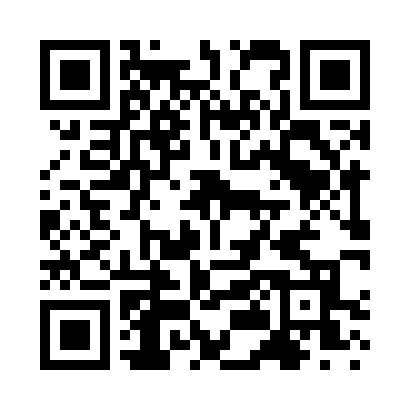 Prayer times for Smokey Point, Washington, USAMon 1 Jul 2024 - Wed 31 Jul 2024High Latitude Method: Angle Based RulePrayer Calculation Method: Islamic Society of North AmericaAsar Calculation Method: ShafiPrayer times provided by https://www.salahtimes.comDateDayFajrSunriseDhuhrAsrMaghribIsha1Mon3:135:131:135:289:1211:132Tue3:135:141:135:289:1211:123Wed3:145:141:135:289:1211:124Thu3:145:151:135:289:1111:125Fri3:155:161:145:289:1111:126Sat3:155:171:145:289:1011:127Sun3:165:181:145:289:1011:128Mon3:165:181:145:289:0911:129Tue3:175:191:145:289:0911:1110Wed3:175:201:145:289:0811:1111Thu3:185:211:145:289:0711:1112Fri3:185:221:155:279:0711:1013Sat3:195:231:155:279:0611:1014Sun3:195:241:155:279:0511:1015Mon3:205:251:155:279:0411:0916Tue3:225:261:155:279:0311:0717Wed3:245:271:155:269:0211:0518Thu3:265:281:155:269:0111:0319Fri3:285:291:155:269:0011:0120Sat3:305:311:155:258:5910:5921Sun3:325:321:155:258:5810:5722Mon3:345:331:155:258:5710:5523Tue3:365:341:155:248:5610:5324Wed3:385:351:155:248:5510:5125Thu3:405:371:155:238:5310:4926Fri3:425:381:155:238:5210:4727Sat3:455:391:155:238:5110:4528Sun3:475:401:155:228:5010:4329Mon3:495:421:155:228:4810:4130Tue3:515:431:155:218:4710:3831Wed3:535:441:155:208:4510:36